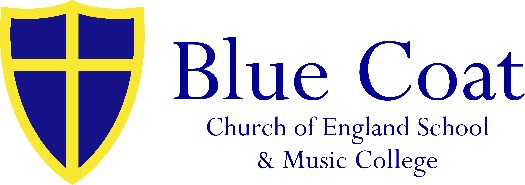 INDEPENDENT ADMISSION APPEALS PANELChurch of England Schools and Academies in Coventry DioceseThis form is to be used for the right of independent appeal against the decision of the governing body regarding the refusal of a place at Blue Coat CofE School.  Please complete the following details:Date _______________________ Surname of child   ___________________________________________________________________________First name of child __________________________________________________________________________Date of birth ______________________________    Gender _________________Name of appellant (person appealing on behalf of the child) ___________________________________________________________________________________________________________________________________Address _________________________________________________________________________________________________________________________________________________Postcode____________________Tel__________________________________  Email________________________________________________Please indicate the entry date and year group you are seeking:Immediate entry		September entry 		Year group___________Name of school currently attended___________________________________________________________________Name of school offered____________________________________________________________________________Please give dates and school names of any and all exclusions________________________________________________________________________________________________________________________________________Instructions to appellants:Complete the attached sheet stating the grounds for your appeal – please continue on separate sheets if necessary.  Please sign and date the bottom of each sheetReturn the form with any supporting documentation to:Clerk to the Independent Appeals PanelBenn Education Centre, Craven RoadRugbyCV21 3JZEmail:  Alison.watson@coventrydbe.org	                      Tel: 01788 422800APPEAL FORM Page 2Please give details stating the grounds for your appeal – please continue on separate sheets if necessarySigned ________________________________________________________ Date _____________________